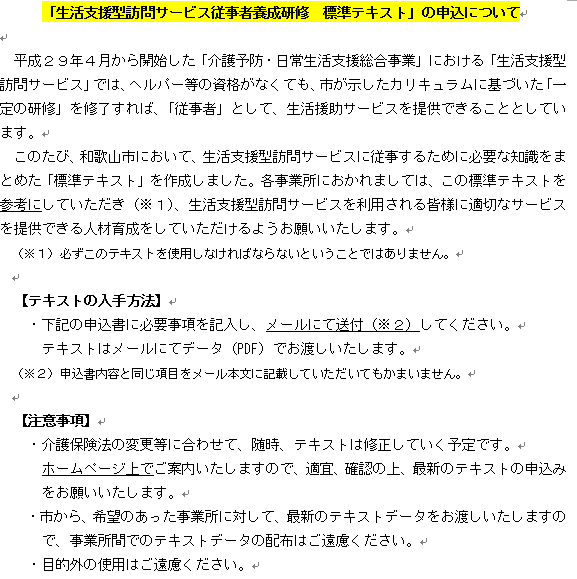 【申込書】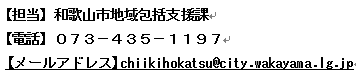 事業所番号事業所名所在地〒　　　　　　　　市内電話番号メールアドレス担当者名